Clever Systems приглашает к сотрудничествудизайнеров и архитекторовНаша компания предлагает услуги по проектированию, установке и сервисному обслуживанию систем домашней автоматизации «Умный дом». Система домашней автоматизации – это технология интеллектуального управления инженерными системами здания или квартиры (освещение, отопление, водоснабжение, вентиляция, кондиционирование, электроснабжение), системами безопасности и мультимедиа. Взаимная выгодаЦелевой аудиторией и вашего, и нашего бизнеса являются люди или организации, планирующие или уже начавшие строительство дома или офиса. Мы уверены, что совместная работа может принести нам взаимные выгоды и создать для наших компаний дополнительные конкурентные преимущества. Этого можно достичь за счет выстраивания прочных партнёрских отношений, работающих в соответствии со следующими принципами: Взаимное продвижение услуг на рынке, следовательно, расширение клиентской базы и повышение продаж. Взаимный обмен информацией о рынке, новых возможностях и технологиях. Возможность создания взаимовыгодных финансовых механизмов. Преимущества работы с намиСамое главное преимущество заключается в том, что вы сможете предлагать своим клиентам оригинальные дизайнерские решения, которые могут быть реализованы средствами автоматизации. Например, специальные сценарии управления светом. Свет – настолько сильный и пластичный «материал», что управляя цветом и силой светового потока, мы создаём неповторимую динамику интерьера и прилежащих территорий. И это не единственный инструмент, который может быть использован в разработке интересных элементов дизайна. Не менее важным является отношение нашей компании к выполняемой работе. Наши сильные стороны в работе с дизайнерскими студиями: Креативный подход к решению технических задач. Эстетическая ценность предлагаемых решений. Эффективная совместная работа в разработке дизайнерских решений. Согласование всех нюансов, включая расположение и внешний вид устройств, находящихся в поле зрения. Условия работы с намиВ процессе работы с клиентом наша команда берёт на себя: Консультирование клиента.  Составление технического задания. Составление полного пакета проектной документации.  Составление подробного коммерческого предложение на основе разработанного проекта.  Поставку оборудования. Монтаж, программирование и настройку системы. Гарантийное и сервисное обслуживание. Также, если в процессе проектирования и реализации дизайна, для Вашего заказчика, Вы рекомендуете нашу компанию в качестве интеграторов системы автоматизации «Умный дом», Вы получаете 10% от суммы договора на проектирование инженерных систем и 5% от суммы договора на монтаж, программирование и пуско-наладку. Надеемся на то, что данное предложение заинтересует Вас и в дальнейшем станет основой для длительного и плодотворного сотрудничества. С уважением, директор ООО «Успех»Упаева Рита РенатовнаООО Компания «Успех»650036, г. Кемерово, ул. Терешковой, 47ател.: +7 923 529 77 70e-mail: mail@cleversys.ruweb-site: www.cleversys.ru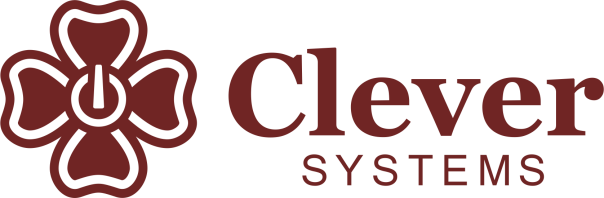 